LIETUVOS RESPUBLIKOS VALSTYBĖS KONTROLieriusįsakymasDėl valstybės kontrolieriaus 2014 m. sausio 10 d. įsakymo nr. v-8 „DĖL lietuvos respublikos valstybės kontrolės supaprastintų viešųjų pirkimų tvarkos aprašo patvirtinimo“ pakeitimo2014 m. lapkričio 10 d. Nr. V-198VilniusPakeičiu Lietuvos Respublikos valstybės kontrolės supaprastintų viešųjų pirkimų tvarkos aprašo, patvirtinto valstybės kontrolieriaus 2014 m sausio 10 d. įsakymu Nr. V-8:2 punktą ir išdėstau jį taip:„2. Tvarkos aprašas nustato Valstybės kontrolės supaprastintų viešųjų pirkimų ir supaprastintų mažos vertės viešųjų pirkimų, kai konkrečių prekių ar paslaugų numatomo pirkimo vertė yra 30 000 Eur be pridėtinės vertės mokesčio (PVM) iki mažiau kaip 58 000 Eur be PVM, o konkrečių darbų numatomo pirkimo vertė yra nuo 30 000 Eur be PVM iki mažiau kaip 145 000 Eur be PVM (toliau – Supaprastinti pirkimai), atlikimo procedūras, būdus, dokumentų rengimo ir teikimo tiekėjams reikalavimus, ginčų nagrinėjimo procedūras.“;3.2 punktą ir išdėstau jį taip:„3.2. Valstybės kontrolės mažos vertės viešųjų pirkimų komisija (toliau – Mažos vertės viešųjų pirkimų komisija) atlieka supaprastintus mažos vertės viešuosius pirkimus, kai konkrečių prekių ar paslaugų numatomo pirkimo vertė yra nuo 30 000 Eur be PVM iki mažiau kaip 58 000 Eur be PVM, o konkrečių darbų numatomo pirkimo vertė yra nuo 30 000 Eur be PVM iki mažiau kaip 145 000 Eur be PVM, ir Valstybės kontrolės valstybės tarnautojų ir (ar) pagal darbo sutartį dirbančių darbuotojų mokymo paslaugų viešuosius pirkimus, kai atitinkamų metų numatomo pirkimo vertė yra 58 000 Eur be PVM arba didesnė.“;17.17 punktą ir išdėstau jį taip:„17.17. informacija, kad pasiūlymuose nurodytos kainos bus vertinamos eurais. Jeigu pasiūlymuose kainos nurodytos užsienio valiuta, jos bus perskaičiuojamos eurais pagal Europos centrinio banko skelbiamą orientacinį euro ir užsienio valiutų santykį, o tais atvejais, kai orientacinio euro ir užsienio valiutų santykio Europos centrinis bankas neskelbia, – pagal Lietuvos banko nustatomą ir skelbiamą orientacinį euro ir užsienio valiutų santykį paskutinę pasiūlymų pateikimo termino dieną;“;68.3 punktą ir išdėstau jį taip:„68.3. pirkimo sutarties vertė mažesnė kaip 3 000 Eur be PVM, arba kai pirkimo sutartis sudaroma atliekant supaprastintą mažos vertės pirkimą.“;70 ir 71 punktus ir išdėstau juos taip:„70. Pirkimo sutartis gali būti sudaroma žodžiu, kai atliekami supaprastinti pirkimai, kurių sutarties vertė yra mažesnė kaip 3 000 Eur be PVM, ir sutartinių įsipareigojimų vykdymas nėra užtikrinamas Civiliniame kodekse nustatytais prievolių įvykdymo užtikrinimo būdais.71. Pirkimo sutarties sąlygos pirkimo sutarties galiojimo laikotarpiu negali būti keičiamos, išskyrus tokias pirkimo sutarties sąlygas, kurias pakeitus nebūtų pažeisti Viešųjų pirkimų įstatyme nustatyti principai bei tikslai ir kai tokiems pirkimo sutarties sąlygų pakeitimams yra gautas Viešųjų pirkimų tarnybos sutikimas. Viešųjų pirkimų tarnybos sutikimo nereikalaujama, kai atlikus supaprastintą pirkimą sudarytos sutarties vertė yra mažesnė kaip 3 000 Eur be PVM arba kai pirkimo sutartis sudaryta atlikus supaprastintą mažos vertės pirkimą.“;73 punktą ir išdėstau jį taip:„73. Preliminarioji sutartis gali būti sudaroma tik raštu, ne ilgesniam kaip 4 metų laikotarpiui, išskyrus pagrįstus atvejus, kurie nurodomi skelbime apie pirkimą. Preliminariosios sutarties pagrindu sudaroma pagrindinė sutartis, atliekant prekių, paslaugų ar darbų pirkimus, kurių pirkimo sutarties vertė yra mažesnė kaip 3 000 Eur be PVM, gali būti sudaroma žodžiu.“;90.1.4 punktą ir išdėstau jį taip:„90.1.4. atliekami Mažos vertės viešųjų pirkimų komisijos Supaprastinti pirkimai (kai prekių ar paslaugų pirkimo vertė nuo 30 000 Eur be PVM iki mažiau kaip 58 000 Eur be PVM, o darbų vertė nuo 30 000 Eur be PVM iki mažiau kaip 145 000 Eur be PVM), esant bent vienai iš šių sąlygų:“;98 punktą ir išdėstau jį taip:„98. Komisija arba Mažos vertės viešųjų pirkimų komisija suinteresuotiems dalyviams, išskyrus atvejus, kai pirkimo sutarties vertė mažesnė kaip 3 000 Eur be PVM, nedelsdama (ne vėliau kaip per 5 darbo dienas) raštu praneša apie priimtą sprendimą sudaryti pirkimo sutartį ar preliminariąją sutartį, pateikia Tvarkos aprašo 99 punkte nurodytos atitinkamos informacijos, kuri dar nebuvo pateikta pirkimo procedūros metu, santrauką ir nurodo nustatytą pasiūlymų eilę, laimėjusį pasiūlymą, tikslų atidėjimo terminą. Valstybės kontrolė taip pat turi nurodyti priežastis, dėl kurių buvo priimtas sprendimas nesudaryti pirkimo sutarties ar preliminariosios sutarties, pradėti pirkimą iš naujo.“Nustatau, kad šis įsakymas įsigalioja nuo 2015 m. sausio 1 d.Įpareigoju Bendrųjų reikalų departamento Informacijos skyriaus vedėją Jolantą Radžiūnienę su šiuo įsakymu nepasirašytinai supažindinti Valstybės kontrolės viešųjų pirkimų komisijos pirmininką ir narius, Valstybės kontrolės mažos vertės viešųjų pirkimų komisijos pirmininką ir narius, valstybės kontrolieriaus 2011 m. sausio 3 d. įsakyme Nr. V-3 „Dėl mažos vertės viešųjų pirkimų organizavimo“ nurodytus valstybės tarnautojus ir darbuotojus, departamentų direktorius, skyrių, kurie nėra departamento struktūrinė dalis, vedėjus bei Finansų ir apskaitos departamento Finansų valdymo skyriaus vyriausiąją specialistę Jūratę Vitkauskienę.Valstybės kontrolierė 					    Giedrė ŠvedienėParengėBendrųjų reikalų departamento Ūkio ir pirkimų skyriaus patarėjaRūta Vižinienė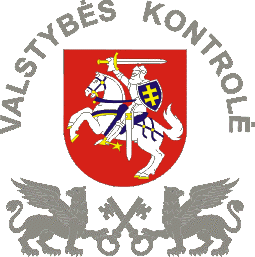 